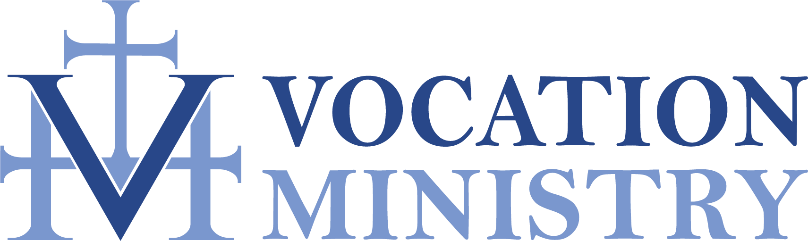 Vocation General IntercessionsThe following intercessions are provided for your use to support the development of vocations to the priesthood and consecrated life. That the hearts and minds of those called to serve the Lord as priests and in the consecrated life will be enriched in Christ and prayerfully graced with abundant spiritual gifts to serve Him, we pray to the Lord. That those chosen by Christ to "prepare the way of the Lord" as priests, brothers and sisters will answer His call, we pray to the Lord. That young men and women will accept the call of the Lord as Mary responded to the angel Gabriel, we pray to the Lord. For young men called by the Lord to be priests or consecrated religious, that the peace of Christ will guide their hearts and minds as they proclaim the good news of salvation to His people, we pray to the Lord. For a deeper trust and openness to the Holy Spirit in people discerning a call to serve Christ as a priest or in the consecrated life, we pray to the Lord. That our young people will be open to their unique vocation through prayer and will adore Christ the King by their faithfulness to His call, we pray to the Lord. That all those initiated by baptism to be followers of Christ may discern and live out the vocation to which Christ is calling them, we pray to the Lord. That all Catholics will recognize their responsibility to discover their vocation in Christ and follow Him, especially those chosen for the special calling to the priesthood or consecrated life, we pray to the Lord. For an increase in vocations to the priesthood and consecrated life and for a deeper gratitude for the priests and religious now serving our diocese, we pray to the Lord. That all those discerning or pursuing a vocation to the priesthood or consecrated life will find encouragement through our prayers and sacrifices on their behalf, we pray to the Lord. That the Holy Spirit will assist all those discerning a vocation to the priesthood or consecrated life to discover the truth of God’s call, we pray to the Lord. That those considering a call to the priesthood or consecrated life will answer the call of the Lord unhesitatingly like Abraham, we pray to the Lord. For those considering a call to the priesthood or consecrated life, that they will answer the call and proclaim Christ crucified, we pray to the Lord. For all those thirsting to know their vocations in Christ, that they will be open to the waters of prayer and drink fully of the Holy Spirit who leads them, we pray to the Lord. For all those being called to the priesthood and consecrated life, that they may deepen their faith in Christ who calls them to glorify God in a profoundly personal way through their vocations, we pray to the Lord. For the faithful response of all men and women called to follow Christ and His passion through a vocation to the priesthood or consecrated life, we pray to the Lord. That more men and women will joyfully answer the call of the Lord to proclaim His life, death and resurrection as priests and consecrated sisters, we pray to the Lord. For all our priests, sisters and brothers whom God has sent in the name of Jesus to serve, that they will be blessed with continued faithfulness to Him and inspire many more to consider a vocation to consecrated life and ordained ministry, we pray to the Lord. For an increased awareness among our young people of the closeness of the Lord in their vocation discernment, we pray to the Lord. For an increase in vocations to the priesthood and consecrated life for our diocese and that God will raise up good shepherds in our midst, we pray to the Lord. That men and women accept Jesus’ call to “love one another” by accepting vocations to the priesthood or religious life, we pray to the Lord. That, seated at the right hand of His Father in heaven, the Lord will share His wisdom with those discerning their vocation and open their eyes and hearts in faithfulness, we pray to the Lord. For an increased devotion to the Holy Spirit among our young people, as He leads them in their prayerful discernment to discover their vocation in Christ, we pray to the Lord. That all Catholics will adore the great gift of the Holy Eucharist given to them by Jesus Christ through the hands of His priests and that those chosen as priests will inspire many more to follow Him, we pray to the Lord. That we may have priests and consecrated religious to show us the Lord’s kindness, we pray to the Lord. For the faith to accept the healing power of Jesus, who wants to remove every obstacle to the response of men and women chosen to follow Him as priests, sisters, and brothers, we pray to the Lord. That all men and women will answer the Lord with humble obedience when they are called to serve Him and His people as priests or in the consecrated life, we pray to the Lord. That with dedicated spirits, we ask the Lord of the Harvest to provide an abundance of vocations to the priesthood and consecrated life in our diocese to help gather the wheat of souls into His barn, we pray to the Lord. For a greater appreciation of the richness of every vocation to love Christ and that more men and women will respond to His invitation to follow Him as priests and consecrated sisters, we pray to the Lord. For all those called to priesthood and consecrated life that they will trust in Him and His choice of them, we pray to the Lord. That, guided by the example of Mary, men and women will accept the call of the Lord to the priesthood and consecrated life, we pray to the Lord. That, trusting in Christ’s words to Peter, all those called to follow the Lord as priests and in the consecrated life will recognize the gift of their call and follow Him faithfully, we pray to the Lord. That there will be an abundance of laborers chosen by the Lord to serve as priests and in the consecrated life in this vineyard of our diocese, we pray to the Lord. For the graces of clarity and active response in the discernment of our Heavenly Father’s will for all those considering a vocation to the priesthood or consecrated life, we pray to the Lord. That men and women will be open to the voice of the Lord, asking the Holy Spirit and our Blessed Mother to help them recognize and answer His call to serve Him as a priest or in the consecrated life, we pray to the Lord. That from the many called to holiness in Christ, those chosen to follow Him in the priesthood and consecrated life will respond with humble readiness, we pray to the Lord. That men and women will be encouraged to love God and their neighbor and follow Him generously when chosen to serve others as a priest or in the consecrated religious life, we pray to the Lord. For a readiness to give to God what is God’s in response to His call to the priesthood or consecrated religious life, we pray to the Lord. That we may have ample priests and consecrated religious to lead us to the heavenly banquet, we pray to the Lord. That those called to serve the Lord and His people as priests and in the consecrated life will be blessed with holy zeal in their prayers and apostolates, we pray to the Lord. That the Church will be continuously blessed with good and faithful servants following Christ as priests, sisters, and brothers, we pray to the Lord. For a deepening understanding among those discerning their vocation that the One who calls them is Jesus Christ the King, we pray to the Lord.